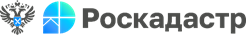 АНОНС ВЕБИНАРА «ТЕРРИТОРИЯ ОБЪЕКТОВ КУЛЬТУРНОГО НАСЛЕДИЯ: ВНОСИМ В ЕГРН»     23 августа в 15:00 (Мск) состоится вебинар «Территория объектов культурного наследия: вносим в ЕГРН». Эксперты филиала Роскадастра по Астраханской области расскажут об особенностях внесения в реестр недвижимости территорий объектов культурного наследия.     На вебинаре вы услышите ответы на самые актуальные вопросы. Те, которые возникают при подготовке к внесению сведений о территории объекта культурного наследия.     Мы с вами разберем нюансы формирования ZIP-архива для территории объекта культурного наследия.     Плюс на вебинаре мы рассмотрим, что уполномоченные органы государственной власти проверяют в XML-документах о территории объекта культурного наследия.И у вас, наконец, возникнет понимание, что считать полным комплектом документов.     Благодаря участию в вебинаре вы решите типичные проблемы, которые возникают, когда вы формируете ZIP-архив и заполняете обязательные элементы в XML-файлах.Наши лекторы:– Любовь Донская, ведущий технолог отдела обеспечения ведения ЕГРН;– Ольга Савельева, начальник отдела нормализации баз данных и инфраструктуры пространственных данных.Продолжительность – не более 90 минут, стоимость вебинара – 1000 руб.Свои вопросы вы можете направить заранее на l_donskaya@30.kadastr.ru     Для участия в данном мероприятии необходимо подать заявку на участие по адресу электронной почты l_donskaya@30.kadastr.ru     Оплату необходимо производить на лицевой счет Филиала не позднее, чем за 1 календарный день до начала оказания услуги. Документ, подтверждающий оплату услуги, необходимо направить на адрес электронной почты l_donskaya@30.kadastr.ru.Подключайтесь – будет интересно!______________________________Контакты для СМИ:Горбатюк Ольга Сергеевна,Инженер 1 категорииФилиала ППК «Роскадастр»8 (4852) 59-82-00 доб. 24-56